Filmarten     www.eegitimim.com    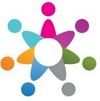 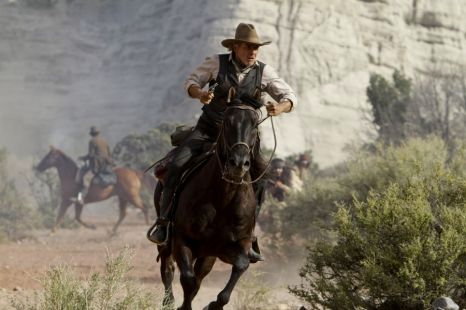 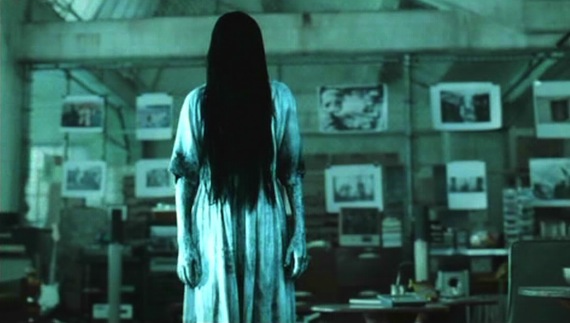 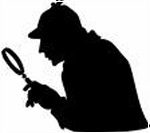 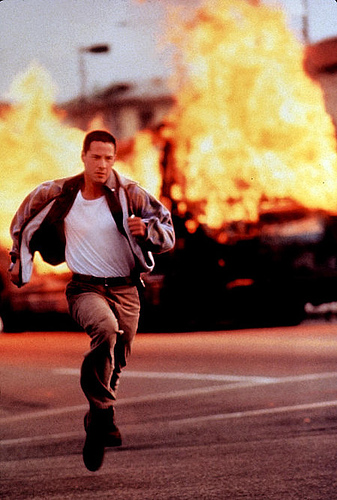 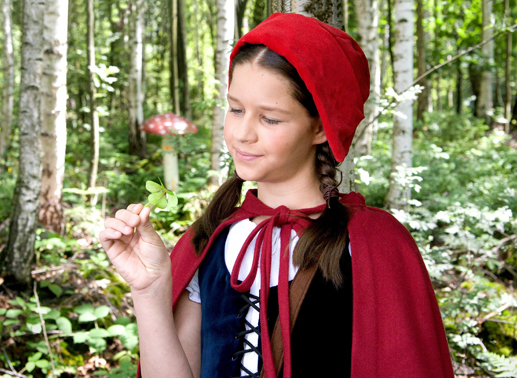 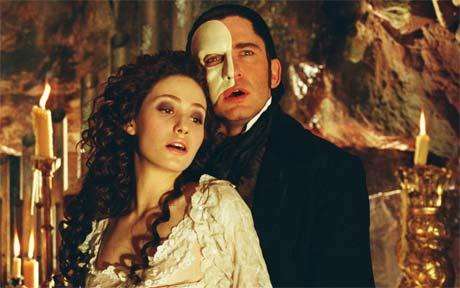 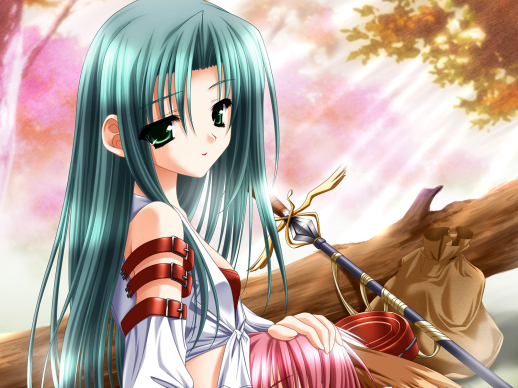 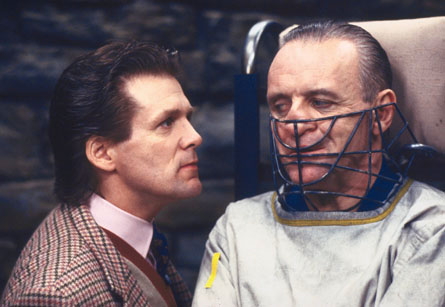 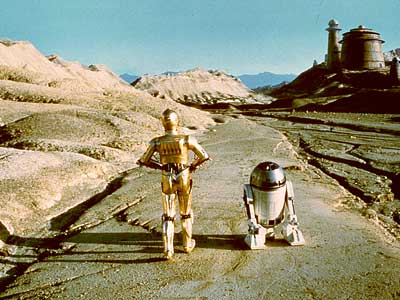 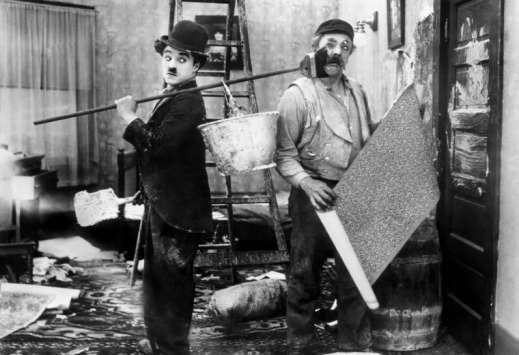 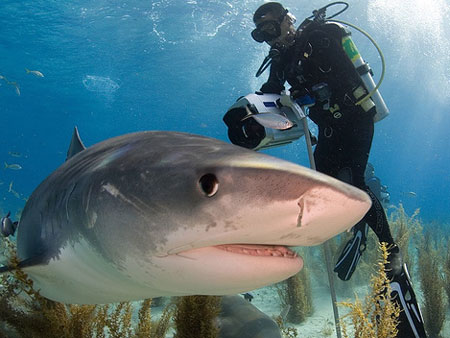 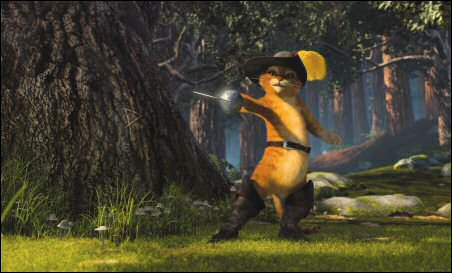 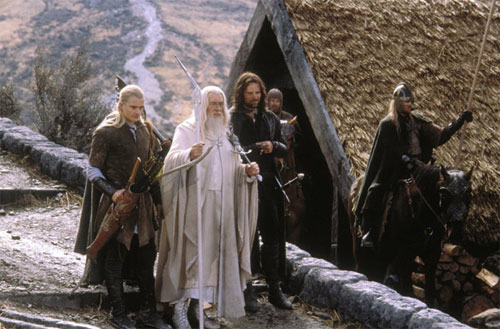 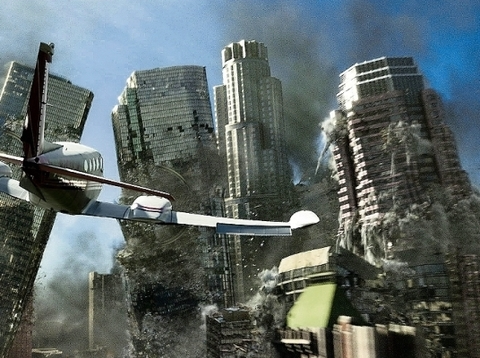 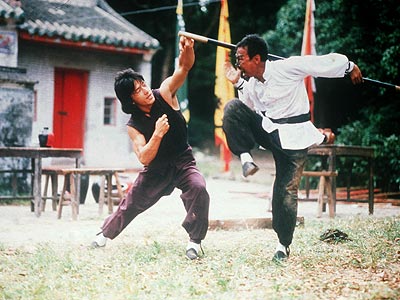 